REPUBLIKA HRVATSKA 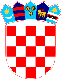 VUKOVARSKO SRIJEMSKA ŽUPANIJA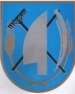 OPĆINA TOVARNIKOPĆINSKO VIJEĆE KLASA: 024-03/24-01/08URBROJ: 2196-28-02-24-01Tovarnik, 21. ožujka 2024.Temeljem čl. 31. Statuta Općine Tovarnik ( „Službeni vjesnik“ Vukovarsko-srijemske županije br. 3/22) i članka 289. Zakon o socijalnoj skrbi ( 18/22, 46/22, 119/22, 71/23, 156/23 ) Općinsko vijeće Općine Tovarnik, na 22. sjednici, održanoj dana 21. ožujka 2024. godine, donosiO D L U K Uo pravima iz socijalne skrbi na području Općine Tovarnik  I. OPĆE ODREDBEČlanak 1.Ovom se odlukom utvrđuju prava socijalne skrbi koja, pored prava što ih osigurava Republika Hrvatska na osnovi Zakona o socijalnoj skrbi ( u daljnjem tekstu: Zakon ), osigurava Općina Tovarnik te uvjeti i način njihova ostvarivanja, korisnici socijalne skrbi i postupak za ostvarivanje tih prava.II. PRAVA IZ SOCIJALNE SKRBIČlanak 2.1. NAKNADA ZA TROŠKOVE STANOVANJA 2. OSTALI OBLICI SOCIJALNIH POMOĆIJednokratne pomoćiUskrsni i božićni prigodni pokloni 1. NAKNADA ZA TROŠKOVE STANOVANJA Članak 3.(1) Pravo na naknadu za troškove stanovanja Općina Tovarnik priznaje u visini od najmanje 30% iznosa zajamčene minimalne naknade samcu, odnosno kućanstvu na području Općine Tovarnik. (2)Ako su troškovi stanovanja manji od 30 % iznosa zajamčene minimalne naknade, naknadaza troškove stanovanja priznaje se u iznosu stvarnih troškova stanovanja.(3) Troškovi stanovanja u smislu Zakona o socijalnoj  skrbi  su troškovi najamnine, komunalne naknade, električne energije, plina, grijanja, vode, odvodnje te drugi troškovi stanovanja u skladu s posebnim propisima.Članak 4.(1) Naknadu za troškove stanovanja Općina Tovarnik odobrava mjesečno sukladno odredbama Zakona o socijalnoj skrbi (NN 18/22, 46/22, 119/22, 71/23, 156/23).(2) Općina Tovarnik  može odobriti naknadu za troškove stanovanja i do iznosa zajamčene minimalne naknade kada se po mišljenju Centra za socijalnu skrb samo na taj način može izbjeći odvajanje djece od roditelja.(3) Pomoć za podmirenje troškova stanovanja uplaćuje se izravno na račun  korisnika do 20. u mjesecu za tekući mjesec. (4) Prava iz ove Odluke vezana za podmirenje troškova stanovanja ostvaruju se za tekući mjesec ukoliko je zahtjev podnesen do 15. u mjesecu, a ukoliko je podnesen nakon 15., korisnik ostvaruje pravo od početka sljedećega mjeseca. 2.  OSTALI OBLICI SOCIJALNE POMOĆI- jednokratne pomoćiČlanak 5.(1) Jednokratnu novčanu pomoć do ukupnog iznosa od 664,00 Eura odobrava Načelnik  Općine Tovarnik, a preko iznosa od 664,00 Eura načelnik Općine Tovarnik jednokratnu novčanu pomoć odobrava na prijedlog povjerenstva za socijalna pitanja Općine Tovarnik, a može se odobriti samcu ili obitelji koji zbog trenutačnih okolnosti (npr. bolesti ili smrti člana obitelji, elementarnih nepogoda, gubitka posla i sl.) nisu u mogućnosti djelomično ili u cijelosti zadovoljiti osnovne životne potrebe. (2) Zahtjev za jednokratnu novčanu pomoć podnosi se Načelniku Općine Tovarnik  u pisanom obliku zajedno sa dokumentacijom koja dokazuje okolnosti zbog kojih se jednokratna novčana pomoć traži. (3) Novčana pomoć odobrava se u pravilu u novcu, a izuzetno, kada postojivjerojatnost da se novčanim oblikom pomoći ne bi ostvarila njena svrha, jednokratna novčana pomoć može biti zamijenjena ekvivalentnom vrijednošću u stvarima ili uslugama.(4) Istoj osobi ili obitelji jednokratna novčana pomoć može biti dodijeljena najviše tri puta godišnje i to u najvišem pojedinačnom iznosu od 200,00 Eura osim u izuzetno izvanrednim okolnostima kada iznos može biti i veći od 200,00 Eura.  (5) U jednokratne novčane pomoći ne uračunava se vrijednost poklon paketa hrane najugroženijim stanovnicima Općine Tovarnik, a koji se dodjeljuju dva puta godišnje, za Uskrs i Božić.Uskrsni i božićni prigodni poklon   Članak 6.(1) Osobe kojima Općina Tovarnik pruža pomoć za stanovanje ostvaruju pravo na prigodan uskrsni i božićni poklon u vidu novčanog dara u iznosu od 30 Eura za samce i 10 Eur za svakog daljnjeg člana obitelji.(2) Umirovljenici koji žive sami ili u bračnoj zajednici u kojoj su oba bračna druga umirovljena, ostvaruju pravo na božićne i uskršnje prigodne poklone u vidu novčanog dara u vrijednosti iz stavka  1. ovog članka, ako njihova ukupna mirovina ne prelazi 130,00 Eur po članu obitelji mjesečno.(3) O osobama  iz st. 1. ovog članka, Općina Tovarnik vodi službenu evidenciju te oni bez posebnih zahtjeva i dostave dokumentacije, ostvaruju pravo na božićne i uskršnje poklone iz stavka 1. ovog članka.(4) Osobe iz st. 2. Ovog članka dostavljaju svoje odreske od mirovine ili druge dokumente kojima dokazuju okolnosti potrebne za ostvarenje prava na božićne i uskršnje poklone, na poziv Načelnika Općine Tovarnik koji se objavljuje na oglasnoj ploči Općine Tovarnik.(5) Božićni i uskršnji pokloni će biti podijeljeni osobama iz st. 1. i 2. ovog članka najkasnije do dana proslave Božića odnosno Uskrsa.III. PRIJELAZNE I ZAVRŠNE ODREDBEČlanak 7.(1) Za mjesec u kojemu je priznato pojedino pravo iz ove Odluke korisniku se novčani iznos isplaćuje razmjerno broju dana od dana priznavanja prava do posljednjeg dana u tom mjesecu, a za mjesec u kojem prestaje pravo, korisniku se novčani iznos po priznatom pravu isplaćuje razmjerno broju dana, do dana prestanka prava. (2) Ako korisnik nakon promijenjenih okolnosti i nadalje ispunjava uvjete za korištenje prava u manjem ili većem iznosu od već priznatog prava, pravo u izmijenjenom iznosu priznaje se s danom nastanka promijenjenih okolnosti.(3) Povjerenstvo za socijalna pitanja zadržava pravo provjere istinitosti navoda  u zahtjevu za dodjelu određenog oblika socijalne pomoći i stvarnog socijalnog stanja korisnika te namjenskog utroška dodijeljene pomoći Članak 8.Korisnik može istovremeno ostvarivati više pojedinačnih prava, odnosno oblika pomoći ako njihovo istodobno ostvarivanje ne proturječi ovoj Odluci i svrsi za koju je namijenjeno.Članak  9.Na pitanja koja nisu regulirana ovom Odlukom shodno se primjenjuju odredbe Zakona osocijalnoj skrbi.       Članak  10.Stupanjem na snagu ove Odluke, prestaje važiti Odluka o pravima iz socijalne skrbi  ( Službeni vjesnik Vukovarsko-srijemske županije broj 21/22)   Članak  11.Ova Odluka stupa na snagu osmog dana od dana objave u Službenom vjesniku Vukovarsko-srijemske županije.	PREDSJEDNIK OPĆINSKOG VIJEĆA  Dubravko Blašković  